CURRICULUM  VITAE                        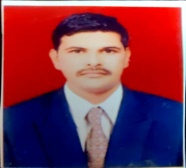 Dr.Chandrappagoud Biradar, M.A, Ph.DPersonal InformationEducation qualification:Articles PublishedParticipated, Presented in Conferences, Seminars, Workshops and Symposiums1NameDr.Chandrappagoud Biradar2Father’s NameShivalingappagoud3Mother’s NameSmt. Shantabai4Permanent AddressShantala Nivas, Shantesh Nagar, Indi-5862095Mobile Phone No90088069006E-Emailchandugoudbiradar@gmail.com7Date Of Birth10-04-19848Married/SingleMarried9NationalityIndia10Mother TongueKannada11Knowledge of KannadaAnd EnglishYes12Examination PassedExamination Board/UniversityYear PassingYear PassingClassPh.D.Swami Vivekanand University  Sagar20182018-------M.AAlagappa University 20122012SecondSpecializationEnglishEnglishEnglishEnglish13Ph.D DetailsUniversityUniversityyearyear13Ph.D DetailsSwami Vivekanand University  SagarSwami Vivekanand University  Sagar20182018Title OfThe ThesisRalph Waldo Emerson and Henry Devid Thoreau as American Transcendentalists. Ralph Waldo Emerson and Henry Devid Thoreau as American Transcendentalists. Ralph Waldo Emerson and Henry Devid Thoreau as American Transcendentalists. Ralph Waldo Emerson and Henry Devid Thoreau as American Transcendentalists. Ralph Waldo Emerson and Henry Devid Thoreau as American Transcendentalists. Sl.NoTitleName of the Journal VolumeISSN No.With/ without Impact factorYear of Publishing 1Henry David Thoreau’s civil Disobedience as a Manifesto for Passive ResistanceVishwabharati Research Center Sahitya Anand----------ISSN-2320- 5075-20172Reformatory Ideals in Emarson’s Select EssaysLiterary EndeavourVol. VIII No.2 ISSN-0976-299X  -January 20173The American Transcendentalists Social Reforms  Literary EndeavourVol. VIII No.4 ISSN-0976-299X  -October 20174Indian Basavaraj Naiker’s  NovelsCronicle of English LiteratureVol. VIIIISSN 2321-0818  2.3 June 20195Indian Basavaraj Naiker’s  NovelsIndian English Drama; A StudyVol. VIIIISSN 2321-08182.3June 20196The Relevance of Remedial Teaching  In The Post Covid -19 ScenarioAkshar Wangmay ---------ISSN – 2229-4929     --------January 20217The Feminist Perspective In The Novel “That Long Silence” of Shashi Deshapande.B.Aadhar--------ISSN 2278-9308-7.675 (SJIF)April 20218The Role of Language  Laboratory In devolpment Basic Skills of the Language.Journal of Research and Development.Vol- VI ISSN – 2230-95785.13February -20219Feminism and  it’s impact on woman in the Modern Society.Feminism (Past And Present)-------ISBN-978-93-91305-95-6----------March 2022Sl noOrganizing institutionyearNational/Internationa l/State LevelParticipationPresentation1G.P.Porwal Arts, Commerce & V.V.Salimath Science and BCA College and Bhaskaracharya-II PG. Study Center Sindagi-5861282017International Level Seminar-----2Central For Entrepreneurship Development of Karnataka (Cedok)2016FDP------3Swami Vivekanand University Sagar2016National Level Seminar-----4Shri.G.R.G Arts & Shri.YA.P. Commerce College            Indi-5862092017National Level Seminar-----5Government First Grade College Vijayapur2018National Level Seminar6Anjuman Arts, Science, Commerce College and P.G. Studies in English, Vijayapur2019National Level Seminar-----7RCU English Teachers’ Forum, Belagavi2019National Level Workshop8Shri.Sangameshwar Arts, Commerce, BCA, BSW, & PG College Chadachan-5862052020National Level  Workshop-----9G.P.Porwal Arts, Commerce and V.V. Salimath Science College, Sindagi2020Spoken Tutorial Project, IIT Bombay----10Prakash C.N.Arts,Commerce and Science Degree College Vijayapur2020National Level Conference -----11MTC Global. Bangalore, Dhaka International University Dhaka Bangladesh 2020International Level FDP-----12Sangolli Rayanna First Grade Constituent College, Belagavi2020National Level FDP------13Shri.Sangameshwar Arts, Commerce, BCA, BSW, & PG College Chadachan-5862052020International Level  Webinar-----14Teaching Learning Center Ramanujan College University of Delhi2020Orientation Programme15MGVC Arts, Commerce and Science College, Muddebihal2020National Level Online Quiz Competition-----16Shri G.R.Gandhi Arts, Shri Y.A.Patil Commerce and Shri Shanteshwar Science Degree College Indi2020National Level  Webinar----17New Arts and Commerce College, Tikota2020National Level Webinar----18Arts and Commerce College Raibag2020National Level Webinar----19Human Resource Development Center University Of Mysore,2021Faculty Induction Programme20UGC Human Resource Development Center Manasagangothri,Mysore2021Leadership Development Programme21Sikkim Manipal Institute of Technology2021FDP--22Shri Swami Vivekanand Shikshan Sanstha, Kolhapur Raja Ramrao Mahavidyalaya, Jath2021National Level Webinar----23UGC – Human Resource Development Center University of Hydrabad2021Refresher Course in English Language Studies24University Grants Commission Human Resource Development Centre Bharathidasan University Tiruchirappalli ,Tamil Nadu2021National Level Webinar----25University Grants Commission Human Resource Development Center Bharathidasan University ,Tiruchirappalli Tamil Nadu2021National Level Webinar----26V.V.Vanniaperumal College For Women, An Autonomous Institution Affiliated to Madurai Kamaraj University, Madurai2021International Conference----27Shri G.R.Gandhi Arts,Shri Y.A.Patil Commerce and Shri M.F. Doshi Science Degree College Indi2021National Level Webinar----28M.G.V.C. Arts, Commerce and Science College Muddebihal2021Workshop----29JSS College2021National Webinor Workshop----30Shri S.R.Kanthi Arts, Commerce and Science College, MUDHOL2021special Lecture